ΣΥΛΛΟΓΟΣ ΚΑΤΕΛΕΙΟΥ ΓΙΑ ΤΗΝ MΕΛΕΤΗ ΚΑΙ ΤΗΝ ΠΡΟΣΤΑΣΙΑ ΤΗΣ ΘΑΛΑΣΣΙΑΣ ΚΑΙ ΧΕΡΣΑΙΑΣ ΖΩΗΣ Δ/ΝΣΗ:ΚΑΤΕΛΕΙΟΣ ΚΕΦΑΛΟΝΙΑ, Τ.Κ 28086 ΤΗΛ.  26710 81009  ΠΡΟΣ : Ευρωπαϊκή Επιτροπή,Γενική Διεύθυνση ΠεριβάλλοντοςΥπόψη: Δικηγόρου, Κυρίου Γιάννη Κουνινιώτη    Αξιότιμε κύριε,   Σήμερα 14/2/2023 εκδικάστηκε  στο ΣτΕ  και περιμένουμε με αισιοδοξία την απόφαση, το αίτημα ακύρωσης του  συλλόγου μας («Συλλόγος  Κατελειού για τη μελέτη και την προστασία της θαλάσσιας και χερσαίας ζωής» Κεφαλονιάς), κατά της  Εταιρείας Ακινήτων Δημοσίου Α.Ε προκειμένου να σταματήσει άμεσα ένα  εξελισσόμενο   περιβαλλοντικό έγκλημα. εις βάρος του μοναδικής ομορφιάς βιότοπου της Μούντας (Όρμος Κατελειού-Μούντας Ν.Κεφαλονιά)(ΝΑΤΟΥΡΑ2000).   Η Εταιρεία Ακινήτων Δημοσίου Α.Ε δημοσιοποίησε  27/4/2022 με αριθ.πρωτ.5681 πρόσκληση εκδήλωσης ενδιαφέροντος για την εκμίσθωση τμημάτων των ακινήτων με ΑΒΚ 233(παραλία Μούντας), Δ.Κεφαλονιάς,  που συγκεκριμένα αφορά το εντελώς παρθένο τμήμα της Μούντας (Ποταμάκια) μιας από τις ωραιότερες στην Ελλάδα  παραλίες και δεύτερης σε οικολογική σημασία ζώνης ωοτοκίας της θαλάσσιας χελώνας Caretta caretta στο Ιόνιο, με μοναδικούς σε γεωμορφολογία και έκταση για το νησί, σπανίας βιοποικιλότητας πανέμορφους αμμόλοφους, πραγματικά  Αρχαίο Μνημείο της Φύσης.   Η ανωτέρω, συγκεκριμένη περιοχή, παραλία της Μούντας σύμφωνα με την ισχύουσα Ελληνική και Ευρωπαϊκή νομοθεσία (Οδηγίας 92/43/ΕΟΚ.) περιλαμβάνεται  στις τοποθεσίες Κοινοτικής σημασίας(SCI) ως περιοχή Διατήρησης (SAC)  NATURA2000 (GR2220004,GR2220007) λόγω της τεράστιας οικολογικής της σημασίας και προστατεύεται με την ΚΥΑ 7 Ιουνίου 2017 ΤΕΥΧΟΣ ΔΕΥΤΕΡΟ Αρ. Φύλλου 1970.https://natura2000.eea.europa.eu/Natura2000/SDF.aspx?site=GR2220007«… Η τοποθεσία περιλαμβάνει την παράκτια θαλάσσια περιοχή (μέχρι το ισόβαθο 50 μ.) από την είσοδο του κόλπου του Αργοστολίου μέχρι τον κόλπο του Μουντά μέχρι το νοτιοανατολικότερο σημείο του νησιού. Περιλαμβάνει επίσης την παραλία και τους αμμόλοφους της παραλίας Μούντα  Θαλάσσια ενδιαιτήματα (υποπεριοχή: ΠΑΡΑΚΤΙΑ ΘΑΛΑΣΣΙΑ ΖΩΝΗ ΑΠΟ ΑΡΓΟΣΤΟΛΙ ΕΩΣ ΟΡΜΟ ΜΟΥΝΤΑ): Το 2015, η τοποθεσία επεκτάθηκε ώστε να συμπεριλάβει τη θαλάσσια περιοχή μεταξύ Βλαχάτα και κόλπου του Μούντα, όπου υπάρχουν πολλά σπήλαια, ρηχά εμφανίζονται ύφαλοι και εκτεταμένες κλίνες Posidonia. Η περιοχή επεκτάθηκε επίσης 2 nm από την ακτή για να περιλαμβάνει οικολογικά σημαντικές και ευάλωτες κλίνες ροδόλιθου και κοραλλιγενείς σχηματισμούς. Επίσης η περιοχή περιλαμβάνει παραλίες σημαντικές για την αναπαραγωγή της χελώνας καρέτα καρέτα (Caretta caretta), με την παραλία Μούντα να είναι η πιο συχνή χελώνα. Θαλάσσιοι βιότοποι (υποπεριοχή: ΠΑΡΑΚΤΙΑ ΘΑΛΑΣΣΙΑ ΖΩΝΗ ΑΠΟ ΑΡΓΟΣΤΟΛΙ ΕΩΣ ΟΡΜΟ ΜΟΥΝΤΑ): Μετά την κατανομή του κατώτερου ορίου του Posidonia oceanica (~ 36m βάθος), κυριαρχούν οι ροδόλιθοι (βαθύς αντίστοιχος του Τύπου Οικοτόπου 1110) στον πυθμένα της περιοχής του ιζήματος. Πολύ συγκεκριμένοι και εκτεταμένοι οριζόντιοι κοραλλιγενείς σχηματισμοί («κοραλλιογενείς πλατφόρμες») εμφανίζονται επίσης σε βάθη που υπερβαίνουν τα 35 μέτρα. Σπήλαια και ημιβυθισμένα σπήλαια (Τύπος Οικοτόπου 8330) υπάρχουν κατά μήκος των βραχωδών ακτών μεταξύ των Λουρδάτων και του κόλπου του Μούντα, αρκετά από τα οποία έχουν αναπαραγωγική σημασία για τη φώκια Monachus monachus. Οι μαλακοί βράχοι του κόλπου της Λούρδας φιλοξενούν μια πολύ ιδιαίτερη ενδολιθική βιοποικιλότητα…»   Ο σύλλογος μας συμμετέχει στην ανοιχτή διαβούλευση που διεξάγει το Υπουργείο για  τις ειδικές περιβαλλοντικές μελέτες(https://ypen.gov.gr/diavouleusi/forums/forum/dimosia-diavoyleysi-toy-ergoy-ekponisi-eidikon-perivallontikon-meleton-syntaxi-proedrikon-diatagmaton-prostasias-kai-schedion-diacheirisis-gia-tis-perioches-toy-diktyoy-natura-2000/epm-5a-perioches-natura-2000-ton-perifereiakon-enotiton-kerkyras-kefallonias-ithakis-leykadas-kai-zakynthoy/) Στην προστασία του βιότοπου μέχρι σήμερα,    από ανθρωπογενής επεμβάσεις και μορφολογικές αλλοιώσεις τόσο στις ζώνες ωοτοκίας της καρέτα (Καμίνια-Ποταμάκια) με τις εγγύτερες περιοχές της (πρανή) όσο και τους μεγάλης έκτασης αμμόλοφους του βιότοπου της Μούντας, συνέβαλαν  οι  αποφάσεις των δικαστηρίων της Κεφαλονιάς και της Πάτρας,  κατόπιν των «απειράριθμων» καταγγελιών και μηνύσεων τα 30 προηγούμενα χρόνια του Συλλόγου Κατελειού σε κάθε αρμόδια υπηρεσία. Αρωγός στην προσπάθεια  προστασίας του Συλλόγου μας υπήρξαν η επιτυχής ένταξη της περιοχής στο Ευρωπαϊκό δίκτυο Οικοτόπων ΝΑΤΟΥΡΑ2000, αφού πλημμυρήσαμε το ΥΠΕΧΩΔΕ με  5.000 υπογραφές και η  Χωροταξική Μελέτη Κεφαλονιάς ΥΠΕΧΩΔΕ (του Γ. Γραμματέα Περιβάλλοντος Ηλία Μπεριάτου).Επειδή για την ανωτέρω περιοχή, υπάρχει η 40χρονη επιστημονική τεκμηρίωση για την περιβαλλοντική της αξία ζητήσαμε στην  Ειδική περιβαλλοντική μελέτη να χαρακτηριστούν ως Ζώνες Απόλυτης Προστασίας της φύσης (ΖΑΠΦ) οι δυο σημαντικές αμμουδιές  (Καμίνια-Ποταμάκια) και οι αμμόλοφοι της Μούντας χερσαία προέκταση της παραλίας «Ποταμάκια» του Όρμου του Κατελειού - Μούντας(συν.google).H  εταιρεία όμως που έχει αναλάβει την Ειδική Περιβαλλοντική Μελέτη για τις ρυθμίσεις χρήσης γης στην ανωτέρω περιοχή αρνείται να δεχτεί ότι συμπεριλαμβάνονται και οι αμμόλοφοι της Μούντας,  διότι όπως λένε, βρίσκονται εκτός διαγράμματος όπως φαίνεται στο NATURA viewer και δεν είναι στην αρμοδιότητά τους.Και έτσι προκύπτει ένα ερώτημα  που απευθύνουμε προς την υπηρεσία  σας και είναι το εξής:   Είναι δυνατόν να απεντάσσεται ένα οικότοπος μοναδικής περιβαλλοντικής αξίας και να μην ρυθμίζεται η χρήση του ως Ζώνης Απόλυτης Προστασίας της Φύσης, επειδή το διάγραμμα διαφέρει από την περιγραφή που είναι κυριολεκτικά το περιεχόμενο και η ουσία?   Θα εκτιμούσαμε πολύ την άμεση ανταπόκριση σας στο ανωτέρω ερώτημά μας και όποια βοήθεια προκειμένου  να μας υποδείξετε τον τρόπο διόρθωσης του διαγράμματος και των Standard Data Forms, διότι δεν περιγράφονται οι αμμόλοφοι στο GR2220004,  αλλά στο GR2220007 που αφορά 100% θάλασσα.https://natura2000.eea.europa.eu/Natura2000/SDF.aspx?site=GR2220007https://natura2000.eea.europa.eu/Natura2000/SDF.aspx?site=GR2220004Με υπόληψηΓια τον Σύλλογο ΚατελειούΚατερίνα ΞενοπούλουΣΥΛΛΟΓΟΣ ΚΑΤΕΛΕΙΟΥ ΓΙΑ ΤΗΝ ΜΕΛΕΤΗ ΚΑΙ ΤΗΝ ΠΡΟΣΤΑΣΙΑ ΤΗΣ ΘΑΛΑΣΣΙΑΣ ΚΑΙ ΧΕΡΣΑΙΑΣ ΖΩΗΣwww.kateliosgroup.org,,https://www.facebook.com/TheKateliosGroupForResearchAndProtection  info@kateliosgroup.org       Tel: +30 26710 81009Feb 14, 2023, 3:03 PM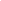 